 Учащиеся  МКОУ «Кленовская СШ» 22 апреля 2021г.  стали участниками Всероссийской акции "День Земли". Проведены тематические лектории: «Спасатели планеты», сбор мусора: «Зеленая Земля».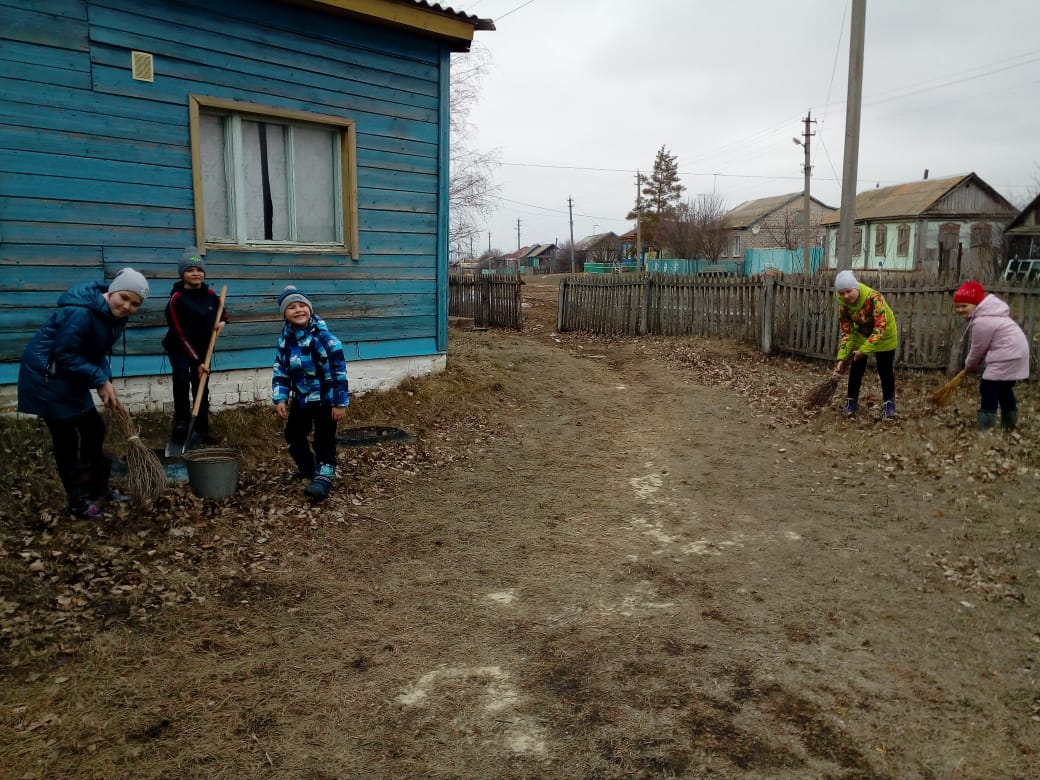 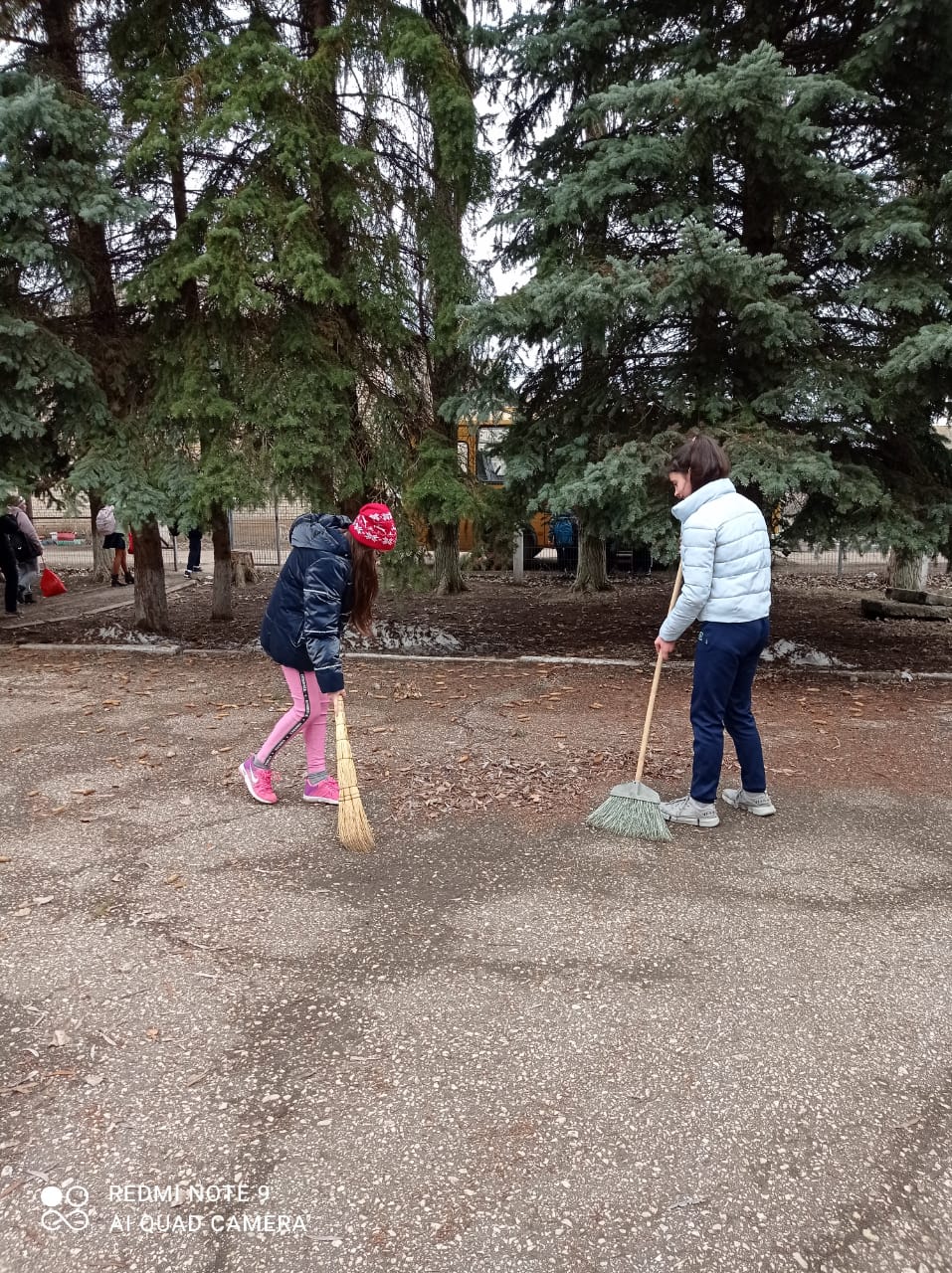 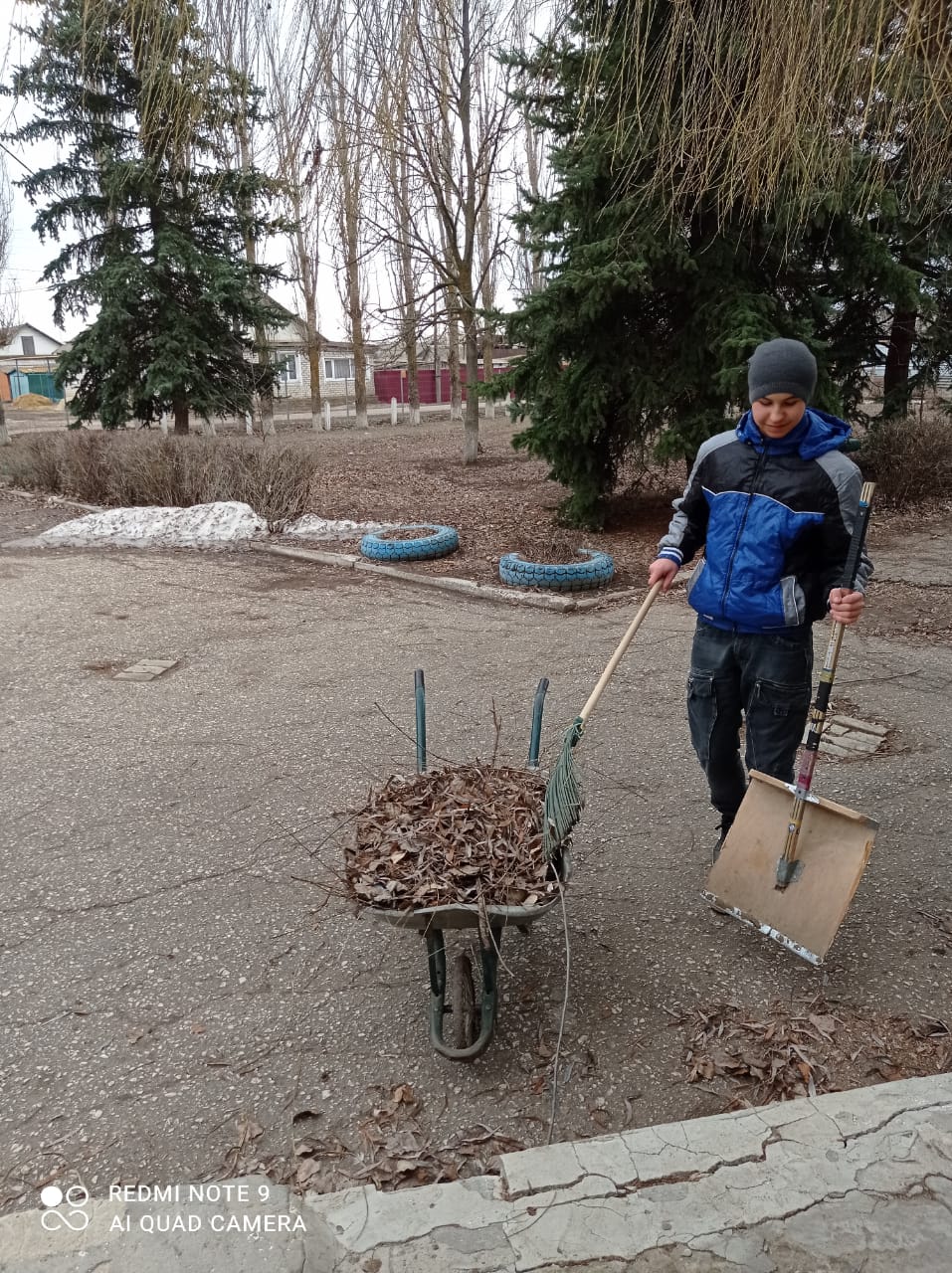 